Załącznik Nr 1do zaproszenia do złożenia oferty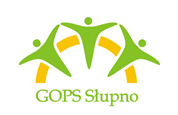 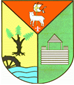 FORMULARZ OFERTYna udzielenie zamówienia publicznego o wartości poniżej 30 000 EuroDotyczy postępowania p.n.: „Remont dachu w budynku Gminnego Ośrodka Pomocy Społecznej w Słupnie”Zamawiający: Gminny Ośrodek Pomocy Społecznej w Słupnie, ul. Warszawska 26a, 09-472 SłupnoWykonawca: …………………………………………………………………………………………………………………………..Cena brutto oferowana za całość zamówienia (cyfrowo): ………………………………………………………Termin realizacji zamówienia: 20.07.2017r-31.08.2017r.Oświadczamy, że w przypadku wyboru naszej oferty zobowiązujemy się do zawarcia umowy na warunkach określonych przez Zamawiającego.Data: ………………………….Podpis upoważnionego przedstawiciela Wykonawcy: ……………………………………………………………